LEBENSLAUFPersönliche Daten: 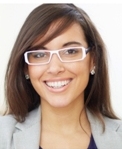 					Name: 			Mira Muster					Tel.nr.:			0134/142253678					E-Mail:			m.m@mustermail.com					Staatsangehörigkeit:	Musterland					Geburtsdatum:		01.01.1970Ausbildung10/1990-06/1997		Musterstudium				Musteruniversität, StadtDiplomarbeit/Masterarbeit: "Mustertitel"09/1981-06/1990		MusterschuleBerufserfahrung01/2010 - dato			Musterberuf				MusterfirmaTätigkeit, Aufgabengebiet, VerantwortungTätigkeit, Aufgabengebiet, VerantwortungTätigkeit, Aufgabengebiet, VerantwortungPraktika01/2004 -03/2004 		MusterfirmaTätigkeit, Aufgabengebiet, VerantwortungTätigkeit, Aufgabengebiet, Verantwortung01/2005 -03/2005 		MusterfirmaTätigkeit, Aufgabengebiet, VerantwortungTätigkeit, Aufgabengebiet, Verantwortung01/2006 -03/2006 		MusterfirmaTätigkeit, Aufgabengebiet, VerantwortungTätigkeit, Aufgabengebiet, VerantwortungWeiterbildung10/2012			Musterweiterbildung08/2009			MusterweiterbildungEhrenamtliche Tätigkeitenseit 10/2012			Tätigkeitseit 08/2009			TätigkeitFachliche  KompetenzenSprachkenntnisse: 		Sprache 1 (verhandlungssicher)				Sprache 2 (Grundkenntnisse)PC-Kenntnisse:			Programmiersprachen				SoftwarekenntnisseMethodische Kompetenzen:	z.B. ProjektmanagementPersönliche KompetenzenSoft SkillsOrt, DatumMira Muster